НАШИ РЕКВИЗИТЫОбщество с ограниченной ответственностью "ПР-Аудио"Генеральный директор: Позняк Евгений Мечиславович, действует на основании УставаАдрес: 198095, Санкт-Петербург г, Розенштейна ул, дом 21, офис 28НИНН: 7839493053КПП: 783901001ОГРН: 1147847090379ОКПО: 35501000ОКТМО: 40262566000ОКВЭД: 30.01.9Рег. № ПФР: 088011101760Расчетный счет: 40702810755080004085Банк: Северо-Западный банк ПАО Сбербанк, г. Санкт-ПетербургБИК: 044030653Kорр. счет: 30101810500000000653Дата гос. регистрации: 13.03.2014 г.Телефон: 8 (812) 334-15-17E-Mail:  1@praudio.ru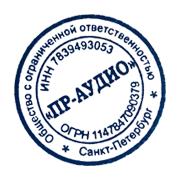 